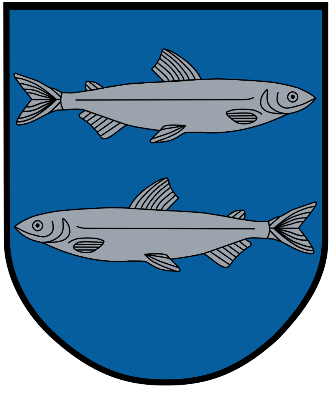 Žemės nuomos valdymas               Švenčionys2023 m.  TurinysŽemės nuomos valdymo procesų schemaŽemės nuomos valdymo proceso aprašymasTikslasŽemės nuomosAprašymasŠvenčionių rajono savivaldybės administracijos Mokesčių ir turto skyriaus parengtas žemės nuomos mokesčio deklaracijas už einamuosius metus žemės naudotojui ar nuomininkui įteikia ne vėliau kaip likus 20 dienų iki mokesčio sumokėjimo termino pabaigos: paštu (neregistruotu laišku); asmeniškai; elektroniniu paštu pagal mokesčio mokėtojo raštu pateiktą prašymą.Mokesčio mokėtojo deklaracija tikslinama:1. kai nesutampa duomenys apie žemės sklypo plotą ir vertę;2. kai Nacionalinės žemės tarnybos prie Žemės ūkio ministerijos Švenčionių skyriusatnaujina duomenis apie Nekilnojamojo turto registre neįregistruotus, įregistruotus, betneišnuomotus valstybinės žemės sklypus ir jų naudotojus;3. kai Švenčionių rajono savivaldybės administracija gauna duomenis iš Nacionalinėsžemės tarnybos prie Žemės ūkio ministerijos Švenčionių skyriaus apie naujai sudarytas arbanutrauktas žemės nuomos sutartis ir papildomus susitarimus dėl žemės nuomos teisių perleidimo;4. kai gaunama informacija apie mokesčio mokėtojo duomenų ar prievolių pasikeitimą.Mokesčio mokėtojų įmokų apskaitą tvarko Švenčionių rajono savivaldybės administracijos Mokesčių ir turto skyrius, kuriam duomenis apie priimtas įmokas teikia kredito, pašto ir kitos įmokas priimančios įstaigos (toliau – įmokas priimančios įstaigos) pagal sutartis, sudarytas su Švenčionių rajono savivaldybės administracija. Mokesčio mokėtojas žemės nuomos mokestį gali mokėti pavedimu arba pasinaudodamas elektroninės bankininkystės paslaugomis bei grynais pinigais įmokas priimančiose įstaigose. Žemės nuomos mokesčio sumos laikomos sumokėtomis, kai įmokas priėmusi įstaiga pinigus perveda į surenkamąją Švenčionių rajono savivaldybės administracijos žemės nuomos mokesčio sąskaitą. Švenčionių rajono savivaldybės administracijos Buhalterinės apskaitos skyrius kiekvieno mėnesio paskutinę darbo dieną iš surenkamosios sąskaitos lėšas perveda į Švenčionių rajono savivaldybės biudžeto einamąją sąskaitą.Procesą reglamentuojantys dokumentai1. Lietuvos Respublikos Vyriausybės 2013 m. sausio 16 d. nutarimu Nr. 39 „Dėl mokesčio, kai be aukciono suteikta teisė naudoti žvejybos plotą, mokėjimo tvarkos aprašo patvirtinimo“.2. Lietuvos Respublikos Vyriausybės 2002 m. lapkričio 19 d. nutarimo Nr. 1798 „Dėl nuomos mokesčio už valstybinę žemę“.3. Lietuvos Respublikos Vyriausybės 2003 m lapkričio 10 d. nutarimu Nr. 1387 „Dėl žemės nuomos mokesčio už valstybinės žemės sklypų naudojimą“.4. Lietuvos Respublikos Vyriausybės 2003 m. lapkričio 4 d. nutarimu Nr. 1373 „Dėl Kadastro duomenų, kurių reikia nekilnojamojo turto mokesčiams apskaičiuoti ir kitiems tikslams, rengimo, teikimo ir atsiskaitymo už juos taisyklių patvirtinimo“.5. Lietuvos Respublikos Vyriausybės 1999 m. vasario 24 d. nutarimu Nr. 205 „Dėl žemės įvertinimo tvarkos“.6. Švenčionių rajono savivaldybės tarybos 2019 m. kovo 28 d. sprendimas Nr. T-38 „Dėl valstybinės žemės nuomos mokesčio ir mokesčio už teisę naudoti žvejybos plotą valstybiniuose vandens telkiniuose administravimo tvarkos aprašo patvirtinimo“.AtsakomybėMokesčių ir turto skyrius